TÝDENNÍ PLÁN NÁMOŘNICKÉ TŘÍDY 4. A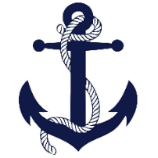 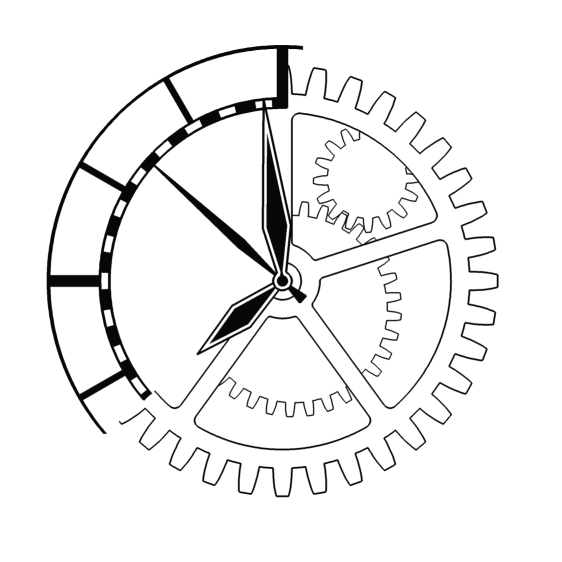 Námořníci na cestě z pravěkuMilí námořníci a milí rodiče, věřím, že i tentokrát jste si pěkně užili prodloužený víkend a maminky si odpočinuly v neděli, protože si užívali svůj sváteční den. 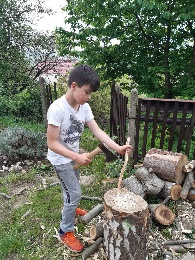 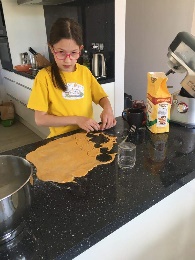 V průběhu tohoto týdne se dozvíte vše podstatné a důležité k možnému nástupu do školy. Těším se na společná setkání. Děkuji za Vaše nasazení a práci. Oceňuji Vaši samostatnost a práci s technikou.Přeji nám všem příjemný týden. Lucka a Alice37. TÝDENOD 11. 5. DO 15. 5. 2020CO se tento týden dozvím nového A CO MÁM ZVLÁDNOUTMÉ POVINNOSTI A DOPORUČENÍ NA PROCVIČOVÁNÍJAK SE HODNOTÍMČESKÝ JAZYKČTENÍ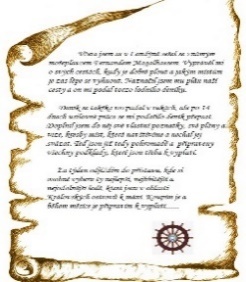 Procvičování skloňování podstatných jmen rodu středního, ženského a  mužského.Slovesa časování sloves čas přítomnýU 73 - 75. Slovesný způsob U 82 -84.Čtení své knihy – pošli mi fotku knížky, kterou čteš, nebo jak čteš Můžeš mi čtení i nahrát.Každý den píši čitelnou a smysluplnou větu (nebo i více vět) do deníku.Učebnice str. 75/4, 83/2na linkovaný papír nebo do sešitu. Do pátku 15.5.Pracovní list – do pondělí 18.5.Procvičování v učebnici str. 96 - 108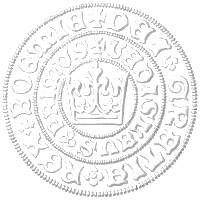 ČESKÝ JAZYKČTENÍProcvičování skloňování podstatných jmen rodu středního, ženského a  mužského.Slovesa časování sloves čas přítomnýU 73 - 75. Slovesný způsob U 82 -84.Čtení své knihy – pošli mi fotku knížky, kterou čteš, nebo jak čteš Můžeš mi čtení i nahrát.Každý den píši čitelnou a smysluplnou větu (nebo i více vět) do deníku.Učebnice str. 75/4, 83/2na linkovaný papír nebo do sešitu. Do pátku 15.5.Pracovní list – do pondělí 18.5.Procvičování v učebnici str. 96 - 108ČESKÝ JAZYKČTENÍProcvičování skloňování podstatných jmen rodu středního, ženského a  mužského.Slovesa časování sloves čas přítomnýU 73 - 75. Slovesný způsob U 82 -84.Čtení své knihy – pošli mi fotku knížky, kterou čteš, nebo jak čteš Můžeš mi čtení i nahrát.Každý den píši čitelnou a smysluplnou větu (nebo i více vět) do deníku.Učebnice str. 75/4, 83/2na linkovaný papír nebo do sešitu. Do pátku 15.5.Pracovní list – do pondělí 18.5.Procvičování v učebnici str. 96 - 108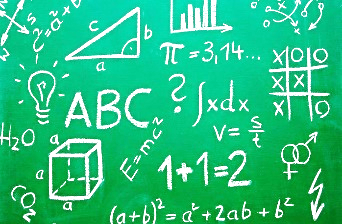 MATEMATIKAPřevody jednotek – decimetr, metr, centimetr U 66, 67Měř doma pomocí různých měřidel délku pokoje, výšku a šířku své postele,….. v jakých jednotkách se ti lépe pracuje?Sonobova krychle U 70Model krychle U 71Procvičuj si příklady z nabídnutého procvičovacího sešitu a zkus si napsat a ohodnotit zaslaný test.U 66/10- převeď na decimetry67/13 – převeď na centimetryZapsané převody napiš na papír nebo do sešitu a pošli do pátku 15.5.Sestav krychle podle návodu U 70/6,7  a 71/9 vyfoť se s výtvorem a pošli do pondělí 18. 5.Změř si skok z místa, hod do dálky tenisákem,…. 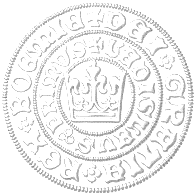 MATEMATIKAPřevody jednotek – decimetr, metr, centimetr U 66, 67Měř doma pomocí různých měřidel délku pokoje, výšku a šířku své postele,….. v jakých jednotkách se ti lépe pracuje?Sonobova krychle U 70Model krychle U 71Procvičuj si příklady z nabídnutého procvičovacího sešitu a zkus si napsat a ohodnotit zaslaný test.U 66/10- převeď na decimetry67/13 – převeď na centimetryZapsané převody napiš na papír nebo do sešitu a pošli do pátku 15.5.Sestav krychle podle návodu U 70/6,7  a 71/9 vyfoť se s výtvorem a pošli do pondělí 18. 5.Změř si skok z místa, hod do dálky tenisákem,…. 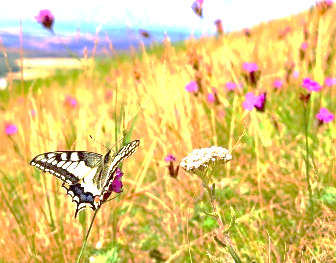 PŘÍRODNÍ VĚDYPodnebí a počasí České republikyNaše vlast (modrá) U 29, 30.Videa o toku řeky a povodí Vltavy.PS 18, 19. Práce s mapou ČRVšechna místa, o kterých se v učebnici mluví, si ukazuj na mapě.Přečti si a prostuduj si v učebnici str. 29, 30 jaký je rozdíl mezi počasím a podnebím.PS 18,19 do pondělí 18.5.Učebnice str. 30 – pokud máš sešit, odpověz na všechny otázky z této strany do sešitu, jinak piš odpovědi na papír či do počítače ve Wordu. Pošli do pondělí 18. 5.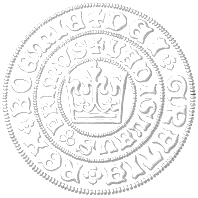 PŘÍRODNÍ VĚDYPodnebí a počasí České republikyNaše vlast (modrá) U 29, 30.Videa o toku řeky a povodí Vltavy.PS 18, 19. Práce s mapou ČRVšechna místa, o kterých se v učebnici mluví, si ukazuj na mapě.Přečti si a prostuduj si v učebnici str. 29, 30 jaký je rozdíl mezi počasím a podnebím.PS 18,19 do pondělí 18.5.Učebnice str. 30 – pokud máš sešit, odpověz na všechny otázky z této strany do sešitu, jinak piš odpovědi na papír či do počítače ve Wordu. Pošli do pondělí 18. 5.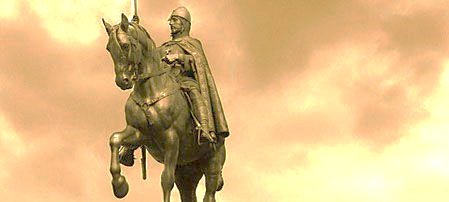 SPOLEČENSKÉ        VĚDYLucemburkové v Čechách U 33Video – Udatné dějiny Prezentace  - LucemburkovéPřečti si pozorně a pečlivě text o Janu Lucemburském, prohlédni si poslaná videa a prezentaci. PS str. 17 – vypracuj a pošli do pondělí 18. 5.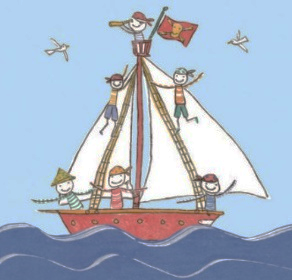 VÝCHOVYTV  hod do dálky, skok z místa – změřím si své výkonyVV,PČ a HV dělej, co máš rád a co tě baví, hraj si na flétnu, na klavír, na kytaru a zpívej si…….OSV zaměř se na pravidelnost svého učení, dej si do pořádku své práce a nezapomeň je včas poslat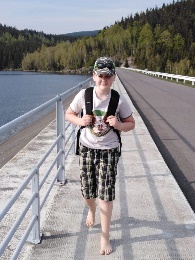 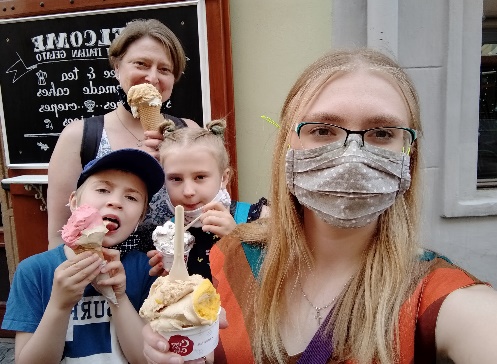 